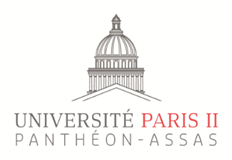 Magistère Banque FinanceUniversité Paris Panthéon-AssasDossier de candidature - Année universitaire 2024/2025Le dossier est à renvoyer en une seule pièce jointe format .pdf par mail avant le 20 mai 2024 à l’adresse suivante : maylis.gaudin@u-paris2.fravec pour objet du mail : Candidature Master 2 TFB  – NOM Le nom du fichier .pdf doit aussi commencer par votre nom de famille.Vous recevrez un accusé de réception.	Documents à joindre au dossier, en format électronique :Attestations de réussite et relevés de notes disponibles de tous les diplômes revendiqués Un curriculum vitae. Une lettre de motivation. 2 lettres de recommandation (facultatives mais fortement recommandées)Processus de candidatureDépôts des candidatures : du 29 avril au 20 mai 2024Communication des résultats d’admissibilité par mail le 10 juin Les entretiens d’admission auront lieu les 27 et 28 juin au Centre Assas – 92 rue d’Assas 75006 ParisCommunication des résultats d’admission par mail le samedi 29 juin au plus tardFin des inscriptions : Juillet 2024Candidature M2 TFBIdentité du candidatNom :                                                                                                                      Prénom(s) :                                                                                                                                                                                                                                         Date de naissance (JJ/MM/AAAA) :           /        /           Lieu de naissance :                                                                                               Nationalité :                                                                                                                                   E-mail :	 	Adresse :                                                                                                                                        Code postal : 	               Ville :	 		 Téléphone (domicile) :	 			Téléphone (portable) :	 	Études suivies depuis l’obtention du BaccalauréatExpérience de stages : société, dates, durée, missions…Expérience hors stages : société, dates, durée, missions...Année universitaireNiveauIntitulé du diplômeÉtablissementMention et moyenne